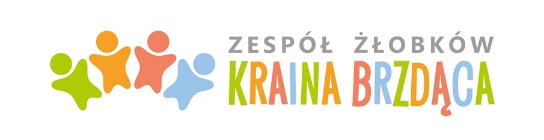 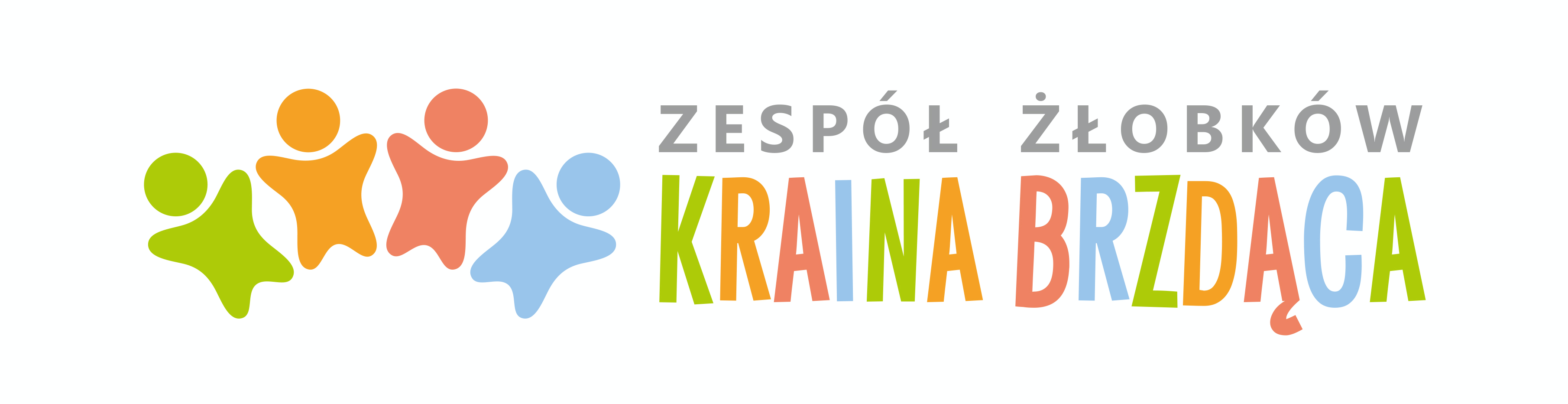 ZGODY RODZICÓW/OPIEKUNÓWImię i nazwisko dziecka…………………………………………………………………………………….Wyrażam/nie wyrażam zgody, iż w razie zagrożenia zdrowia i życia mojego dziecka opiekunowie mogą wezwać karetkę pogotowia. Wyrażam/nie wyrażam zgody na rejestrowanie i publikowanie wizerunku mojego dziecka w postaci zdjęć i filmów na stronie internetowej żłobka www.krainabrzdaca.pl oraz na profilu społecznościowym Facebook.……………………………………….                                                                         ……………………………………………………                  Data                                                                                                     Podpis rodziców/opiekunów